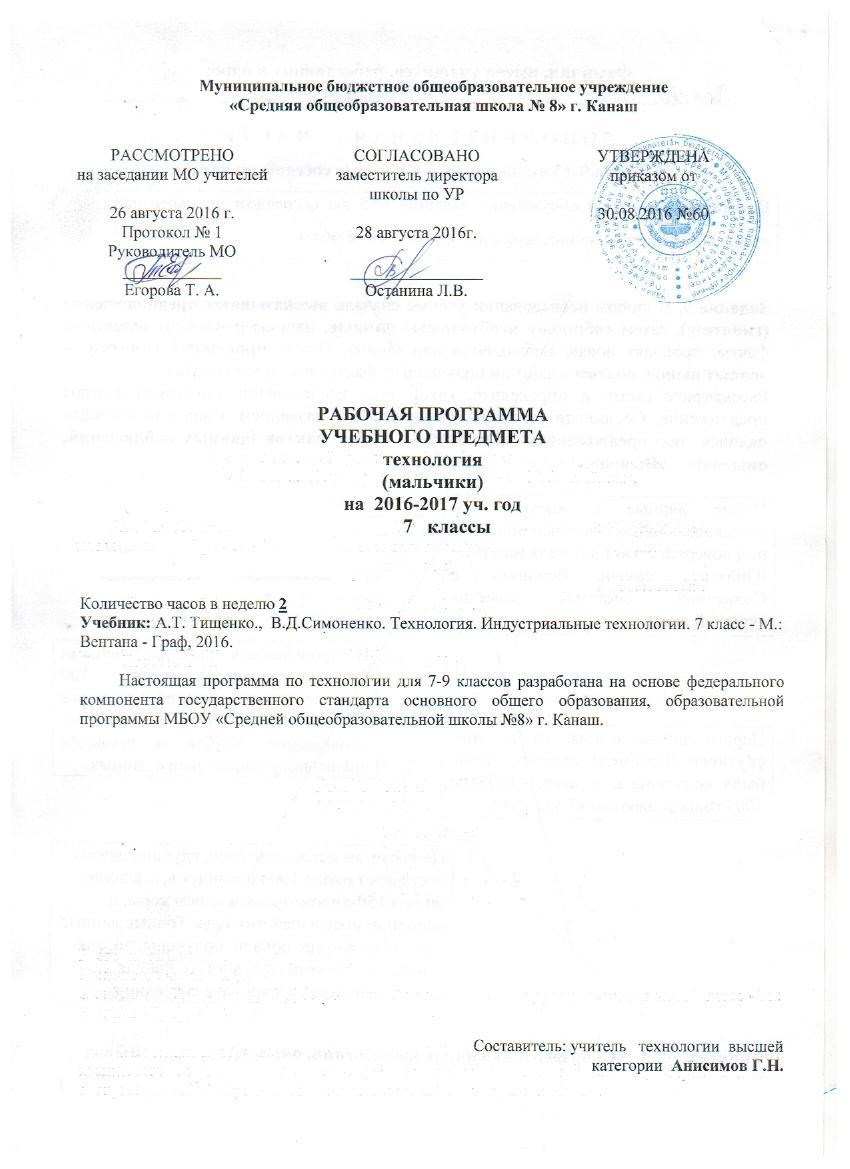 Планируемые результаты: Учащиеся 7 класса должны: иметь представление о современных технологиях; иметь общее представление о черных и цветных металлах и сплавах, их свойствах и области применения; знать роль техники и технологии в развитии человечества, уметь привести примеры изобретений, внесших коренные изменения в основы технологии производства; знать классификацию машин по их функциям; иметь понятие о технологическом процессе и его элементах, об общем алгоритме построения технологии обработки деталей; уметь выбирать технологическую схему обработки отдельных поверхностей в зависимости от технологических требований, предъявляемых к ним; знать общие принципы технического и художественного конструирования изделий; иметь общее представление об особенностях устройства и принципа действия станков с ЧПУ и роботов, об особенностях гибких технологий; уметь выполнять отдельные операции и изготавливать простейшие детали из древесины и металлов на металлообрабатывающих и деревообрабатывающих станках по чертежам и самостоятельно разработанным технологическим картам; уметь рационально организовывать рабочее место при выполнении работ ручными инструментами и на станках, соблюдать правила безопасности труда; знать принципы работы и способы подключения плавких и автоматических предохранителейработать, распределяя и согласовывая совместный труд; уметь составлять и собирать  электрические схемы, определять расход электрической энергии.уметь конструировать и изготавливать объемные изделия из тонкого листового металла (жести) и проволоки типа игрушек, сувениров и т. п.; Знать назначение весенней и осенней обработки почвы, значение удобрений. Назначение севооборота.Уметь  самостоятельно выполнить и оформить   творческий проект  .Основное содержаниеЭлементы машиноведения(4 часа)Основные теоретические сведенияПонятие о машине и механизме. Механические автоматические устройства, Условные обозначения различных устройств на схемах.  Токарный станок- как технологическая  машина. Кинематическая схема.Практические работыЧтение схем механических устройств.. Разработка конструкции различных моделей. Сборка и испытание модели. Составление и чтении кинематических схем.Технология обработки древесины (20 ЧАСОВ)Основные теоретические сведенияСтроение древесины. Характеристика основных пород древесины. Технологические и декоративные свойства древесины. Зависимость области применения  древесины от ее свойств. Правила сушки и хранения древесины. Профессии, связанные с созданием изделий из древесины и древесных материалов. Традиционные виды декоративно-прикладного творчества и народных промыслов России.Понятие о много детальном изделии и его графическом изображении. Виды и способы соединений деталей в изделиях из древесины. Угловые, серединные и ящичные шиповые соединение, их  элементы и конструктивные особенности.  Графическое изображение соединений деталей на чертежах.  Общие сведения о сборочных чертежах. Спецификация составных частей и материалов.  Правила чтения сборочных чертежей.Практические работыВыбор породы древесины, вида пиломатериалов и заготовок для изготовления изделия с учетом основных технологических и декоративных свойств, минимизации отходов. Анализ образца или изображения многодетального изделия: определение назначения,  количества и формы деталей изделия, определение их взаимного расположения, способов и видов соединения деталей изделия.Изготовление деталей изделия по чертежу с применением ручных инструментов и технологических машин. Соединение деталей изделия на шипах  с использованием ручных инструментов и приспособлений: расчет количества и размеров шипов в зависимости от толщины деталей, разметка и запиливание шипов и проушин, долбления гнезд и проушин долотами, подгонка соединяемых деталей стамесками и напильниками; сборка шиповых соединений на клею. Сборка изделия. Защитная и декоративная  отделка изделия. Визуальный и инструментальный контроль качества деталей. Выявление дефектов и их устранение. Соблюдение правил безопасности труда при работе ручными инструментами и на технологических машинах.	Изготовление изделий декоративно-прикладного назначения с использованием технологий художественной обработки материалов. Варианты объектов трудаШкатулки, ящики, полки, скамейки,  игрушки, модели  и игры, дидактические пособия, кормушки, готовальни, кухонные и бытовые принадлежности.Технология обработки металлов(16 часов)Основные теоретические сведенияМеталлы и сплавы, их механические свойства. Виды термообработки. Основные способы изменения   свойств металлов и сплавов. Профессии, связанные с созданием изделий из металлов и пластмасс. Традиционные виды декоративно-прикладного творчества и народных промыслов России.Точность обработки и качество поверхности деталей. Основные сведения о  процессе резания на токарно-винторезном станке.Графическое изображение деталей цилиндрической формы.  Представления о способах получения деталей цилиндрической формы. Конструктивные элементы деталей и их графическое изображение: отверстия, уступы, канавки, фаски. Основные сведения о видах проекций деталей на чертеж. Правила чтения чертежей.  	Виды  соединений и их классификация. Резьбовое соединение и его конструктивные особенности. Типовые детали резьбовых соединений.   Графическое изображение резьбовых соединений на чертежах.  Общие сведения о сборочных чертежах. Спецификация составных частей и материалов.  Правила чтения сборочных чертежейТокарно-винторезный  станок: устройство, назначение, приемы работы. Современные технологические машины. Инструменты и приспособления для работы на токарном станке. Виды и назначение токарных резцов. Основные элементы токарного резца. Основные операции токарной обработки и особенности их выполнения: черновое и чистовое точение цилиндрических поверхностей; вытачивание конструктивных элементов. Контроль качества. Правила безопасности труда. Ручные инструменты и приспособления для нарезания резьбы на стержнях и в отверстиях, сборки изделия; их устройство и назначение. Метрическая резьба. Основные технологические операции изготовления резьбы на стержнях и отверстиях. Практические работыЧтение чертежа детали цилиндрической формы: определение материала,  размеров  детали и ее конструктивных элементов; определение допустимых отклонений размеров при изготовлении деталей. Определение последовательности изготовления деталей и сборки изделия по чертежу и технологической карте. Организация рабочего места токаря: установка ростовых подставок, подготовка и рациональное размещение инструментов; подготовка и закрепление заготовки, установка резцов в резцедержателе, проверка работы станка на холостом ходу.  Ознакомление с рациональными приемами  работы на токарном станке.Изготовление деталей цилиндрической формы на токарно-винторезном  станке: установка заданного режима резания; определение глубины резания и количества проходов;  черновое  точение, разметка и вытачивание конструктивных элементов; чистовое точение, подрезание торцов детали. Визуальный и инструментальный контроль качества деталей. Выявление дефектов и их устранение. Защитная и декоративная  отделка изделия. Соблюдение правил безопасности труда.  Изготовление резьбовых соединений: определение диаметра стержня и отверстия; протачивание стержня и сверление отверстия; нарезание резьбы  плашкой и метчиками. Контроль качества резьбы. Изготовление изделий декоративно-прикладного назначения с использованием технологий художественной обработки материалов.Варианты объектов трудаОправки для гибки листового металла, инструменты, детали крепежа, детали моделей и наглядных пособий, изделия бытового назначения.Электротехнические работы (4 часа) Основные теоретические сведенияПринципы работы и способы подключения плавких и автоматических предохранителей. Схема квартирной электропроводки. Подключение бытовых приемников электрической энергии. Работа счетчика электрической энергии. Способы определения расхода и стоимости электрической энергии.  Возможность одновременного включения нескольких  бытовых приборов в сеть с учетом  их мощности. Пути экономии электрической энергии.Профессии, связанные с производством, эксплуатацией и обслуживанием электротехнических и электронных устройств.Практические работыИзучение схем квартирной электропроводки. Сборка модели квартирной проводки с использованием типовых аппаратов коммутации и защиты.Творческая, проектная деятельность (16 часов)Основные теоретические сведенияЭвристические методы поиска новых решений. Выбор тем проектов. Понятие о техническом задании. Этапы проектирования и конструирования. Государственные стандарты на типовые детали и документацию (ЕСКД и ЕСТД). Применение ЭВМ при проектировании. Методы определения себестоимости изделия. Основные виды проектной документации. Способы проведения презентации проектов.Практические работыСамостоятельный выбор изделия. Формулирование требований к изделию и критериев их выполнения. Конструирование и дизайн-проектирование изделия. Подготовка технической и технологической документации с использованием ЭВМ. Изготовление изделия. Оценка себестоимости изделия с учетом затрат труда. Презентация проекта.Технология сельскохозяйственных работ.(10 часов)Основные теоретические  сведенияВыбор культур для весенних посевов и посадок на учебно-опытном участке или в личном подсобном хозяйстве, планирование их размещения на участке, определение качества семян,  подготовка семян к посеву, выбор способа подготовки почвы, внесение удобрений (компост). Выбор инструментов, разметка  и поделка гряд в соответствии с планом, посев и посадка сельскохозяйственных культур с закладкой опытов. Выбор мульчирующего материала, мульчирование посевов, полив, рыхление почвы, прореживание всходов, прополка, приготовление экологически чистых удобрений из сорняков, подкормка    растений, проведение наблюдений за развитием растений.  Практические работы.Выбор инструментов, разметка  и поделка гряд в соответствии с планом, посев и посадка сельскохозяйственных культур с закладкой опытов. Выбор мульчирующего материала, мульчирование посевов, полив, рыхление почвы, прореживание всходов, прополка, приготовление экологически чистых удобрений из сорняков, подкормка растений, проведение наблюдений за развитием растений, уборка и учёт урожая.Литература и средства обучения.«Технология. Индустриальные технологии» 7 класс, Тищенко А.Т ,Симоненко В.Д.,., учебник для учащихся общеобразовательных образований, Москва. Вентана-Граф, 2014гТематическое планирование уроков «Технология»№ урокаТема урока, разделаПрактические работыКол-во часов по темеЭлементы машиноведения 4 ч.411.Ведение.Понятие о машине и механизме122.Графическое изображение механизмов передач133.Токарный станок по дереву-технологическая машина.+144.Основные части станка+1Технология сельскохозяйственных работ (осень) 4 ч.451.Уборка и учёт урожая162.Уборка и закладка урожая на хранение173.Осенняя обработка почвы с внесением удобрений184.Осенняя обработка почвы1Технология обработки древесины. 20 ч.2091.Понятие о технологическом процессе и технологической карте.1102.Тела вращения. Изображение тел вращения на чертежах1113.Чтение чертежа, составление эскиза детали+1124.Подготовка заготовки для обработки на токарном станке+1135.Приёмы установки и обработки заготовки на токарном станке+1146.Физико-механические свойства древесины1157.Сушка древесины.Определение влажности древесины.+1168.Конструкторская документация+1179.Разработка конструкторской документации+11810. Технологическая документация11911.Составление технологической карты+12012.Заточка дереворежущих инструментов12113.Заточка и развод зубьев пил+12214.Настройка стругов+12315.Шиповые столярные соединения12416.Разметка и запиливание шипов и проушин+12517.Долбление древесины+12618.Подгонка и соединение деталей+12719.Соединение деталей шкантами и шурупами в нагель+12820.Зачистка и отделка деталей  и изделия.+1Технология обработки металлов. 16 ч.16291.Назначение и устройство токарно-винторезного станка+1302.Кинематическая схема станка1313.Виды и назначение токарных резцов1324.Управление токарно-винторезным станком+1335.Классификация сталей1346.Термическая обработка сталей1357.Чертежи деталей, изготовленных на токарном станке.1368.Отклонения и допуски на размеры деталей.1379.Способы получения деталей цилиндрической формы13810.Технологическая документация для изготовления иделий на станках+13911.Составление технологической карты+14012.Назначение резьбы, виды резьбы14113.Нарезание резьбы+14214.Назначение и устройство горизонтально-фрезерного станка14315.Сущность фрезерования+14416. Контроль качества изделия+1Электротехнические работы 4 ч.4451.Схема квартирной электропроводки+1462.Плавкие и автоматические предохранители1473.Определение расхода и стоимости электрической энергии+1484.Мощность электроприборов1Творческая проектная деятельность 16 ч.16491.Выбор темы пректа+1502.Этапы проектирования и конструирования1513.Применение ЭВМ при проектировании1524.Определение себестоимости изделия1535.Подготовка технологической документации+154-616-13. Выполнение технологических операций по выполнению проекта+86214. Контроль качества работы+16315.Подготовка пояснительной записки16416 .Презентация проекта1Технология сельскохозяйственных работ (весна) 6 ч.6651.Предпосевная обработка почвы+166-672.Весенние работы по уходу за растениями+268-693.Особенности весенней обработки почвы+2704.Весенние посевы и посадки.+14070